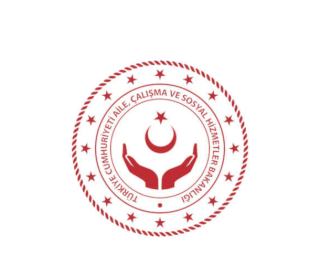 T.C.AİLE, ÇALIŞMA VE SOSYAL HİZMETLER BAKANLIĞIAile ve Toplum Hizmetleri Genel Müdürlüğüİdarece Proje Teklif Formatı, Sözleşme Tasarısı ve İnternet Duyurusunda öne sürdüğü şartları kabul ederek ve sunduğumuz teklifte yer alan görevlilerin iş bitimine kadar çalıştırılacağını, görevden ayrılmaları durumunda yerlerine aynı nitelikte personelin İdarece onaylanmak kaydıyla en kısa sürede görevlendirileceğini taahhüt etmekle birlikte ………………… tarihine kadar geçerli olmak üzere mezkur araştırma için proje formatına göre hazırladığımız teklif KDV hariç (……RAKAMLA……) ……YAZIYLA….. TL’dir.(İmzaya Yetkili Kişinin Adı/Soyadı/İmza/Kaşe)İÇİNDEKİLER											       SAYFA1. TANIMLAYICI ÇERÇEVE								11.1. Konu											11.2. Literatür											11.3. Amaç ve Hedefler									1     1.3.1. Amaç (Nihai Hedef Yakın Hedefler) 						11.4. Önem ve Gerekçeler									11.5. Hedef Kitle										11.6. Riskler											12. METOD VE TEKNİKLER								12.1. Kavramsal Şema										12.2. Metot											12.3. Kapsam ve Sınırlılık									12.4. Veri Toplama Teknikleri								12.5. Alan Uygulama Yönetimi								13. PROJE GRUBU ÜYELERİ VE İŞ TANIMLARI					14. ZAMANLAMA										15. GÖRÜŞMECİ SEÇİMİ VE EĞİTİMLERİ						16. GİZLİLİK											17. SAHA DENETİMİ										18. KODLAMA VE KONTROL								19. ATÖLYE ÇALIŞMASI									110. RAPORLAMA										111. TANITIM TOPLANTISI								112. BÜTÇE											113. EKLER:EK1 - BÜTÇE KALEMLERİ TABLOSU ve AÇIKLAMALARI				1EK2 - KAYNAKÇA										1EK3 - PROJE GRUBU ÜYELERİNİN ÖZGEÇMİŞLERİ				1EK4 - TABLOLAR										1EK5 - GRAFİKLER										1EK6 - DİĞER											1EK7- SOMUT ÇIKTILAR TABLOSU							1TÜRKİYE BOŞANMA NEDENLERİ ARAŞTIRMASI TANIMLAYICI ÇERÇEVEBu araştırma Amaç ve Hedefler bölümünde anlatılan 3 temel bölümden oluşacaktır. Birinci bölümde 50’si erkek 50’si kadın olmak üzere toplam 100 boşanmış bireyle yapılacak derinlemesine görüşmelerle;eşler arası yaş farkının boşanma kararına etkisi,hukuk ve danışmanlık hizmetlerinden faydalanma durumunun boşanma kararına etkisi,çocuk sahibi olma durumunun boşanma kararına etkisi,eşler arası ekonomik, kültürel, inanç, mezhep vb. farkların boşanma kararına etkisi,eşler arası beklenti ve yaşam pratiklerinin boşanma kararına etkisi,hastalık ve engellilik durumunun boşanma kararına etkisi,aldatma, aldatılma durumunun boşanma kararına etkisi,eşlerin istihdam durumunun boşanma kararına etkisi,boşanma kararının alınmasındaki ortalama süre,boşanmanın hukuki süreçteki ortalama süresi,ev içi ebeveyn rollerindeki uyumsuzluğun boşanma kararına etkisi,hukuki hizmetlerden olan koruma tedbir kararı alınmasının boşanma kararına etkisi, boşanma kararına yakın akraba, arkadaş ve profesyonel kurumların etkisi,eşler arası eğitim ve sosyal statü farklılıklarının boşanma kararına etkisi,yakın çevrede yaşanan boşanma deneyimlerinin eşlerin boşanma kararına etkisi,eşlerden birinin veya her ikisinin kumar, içki, sigara ve benzeri kötü alışkanlıklara sahip olmasının boşanma kararına etkisi,eşlerden herhangi birisinin (anne-baba; kayınvalide-kayınpeder; kardeş-kayın birader) ana ailesinin boşanma kararına etkisi,evlenmeye hazırlık süreci, evlilik süreci, boşanma süreci ve boşanma sonrası süreç olmak üzere boşanma olgusu dört bölümde incelenerek ilk üç bölümde yaşanan sıkıntıların boşanma kararına etkisi,boşanma sonrasında yeni yaşamına başlarken ve devamında yaşanan zorluklar, bu dönemde herhangi bir kurum yada kişilerden destek alınıp alınmadığı bu konu ile ilgili istekleri,boşanma sonrasında nafaka alıp/verip vermedikleri bu konu ile ilgili beklentileri ve varsa bu konuda yaşadıkları sıkıntılar,Eğer çocukları varsa boşanma sonrasında çocukları ile ilgili yaşadıkları durumlar, tek ebeveynli olma hali,Çocuğun ya da çocukların bu süreci sağlıklı geçirebilmesi için yardım alınıp alınmadığı,Türkiye’de uygulanan kurumsal danışmanlık hizmetlerinin(boşanma danışmanlığı, aile arabuluculuğu gibi) yeterliliği ve kişiler tarafından bilinirliği,Kişilerin boşanma sonrasında yeniden evlenme durumları, evli değilse tekrar evlenmeye bakış açısı ve tercihleri, evli ise yeniden evlenmeye iten/teşvik eden sebepler, Kişilerin boşanma sürecinde evliliklerinde boşanmaya iten sebeplerden ne değişseydi boşanmaktan vazgeçeceği,Altı pilot ilde(İstanbul, Bursa, İzmir, Ankara, Kayseri, Mersin)  aile mahkemeleri tarafından aile arabulucuğu hizmeti verilen kişilerin sürece ilişkin değerlendirmeleri,ve benzeri konularda görüşler alınarak bir nitel analiz raporu hazırlanacaktır. Bu bölümdeki boşanma sebeplerinin çoğaltılması için bu konuda daha önce yapılmış bilimsel araştırmalardan ve Bakanlığın daha önceki araştırmalarından faydalanılabilir. İkinci bölümde, TÜİK tarafından derlenen boşanma istatistiklerini(sayılar, oranlar, boşanma sebeplerine göre sayılar, oranlar vb.)  özetleyen bir girişin ardından Türkiye’de ve dünyada evlenme ve boşanma konusunda yapılmış bilimsel çalışmalar incelenecektir. Türkiye ile dünya ülkeleri boşanma konusunda rakamsal olarak karşılaştırılacak ve raporlanacaktır. Türkiye’de boşanma sürecinde hâlihazırda sunulan hizmetler değerlendirilecek ve dünyada kurumsal olarak sunulan hizmetlerin Türkiye’de uygulanabilirliği incelenecek ve karşılaştırılacaktır. Üçüncü bölümde Aile Mahkemelerinde arabuluculuk ve bilirkişilik hizmetleri verenlerin hukuki süreçlerle ilgili görüş ve düşünceleri yapılacak mülakatlarla tespit edilecektir. Aile arabulucuğu hizmeti verilen Aile mahkemelerinin bulunduğu altı ilde (İstanbul, Bursa, İzmir, Ankara, Kayseri, Mersin) çalışan uzmanlar, mülakat yapılacak uzmanlar içinde öncelikli olarak değerlendirilecektir.1.1. KonuLiteratürAmaç ve HedeflerTürkiye’de (a) boşanma nedenlerini niteliksel olarak araştırmak (b) dünyadaki belli başlı ülkelerin boşanma oranlarıyla Türkiye’nin karşılaştırmasını yapmak, (c) boşanma sürecinde sunulan kurumsal danışmanlık hizmetlerinin alınıp alınmadığı ve bilinirliğini incelemek (d) 100 boşanmış kişiyle yüz yüze mülakatlar gerçekleştirerek boşanma sebebi olarak temel sosyal, kültürel ve ekonomik sebepleri belirlemek, Aile Mahkemelerinde çalışan hakimler, savcılar, avukatlar ile boşanma konusunda aile içi iletişim danışmanlığı yapan psikologlar, Psikolojik Danışmanlık ve Rehberlik Uzmanları, Aile Danışmanları, boşanma konusunda akademik çalışma yapan sosyologlar, psikologlar, psikiyatrlar ve Psikolojik rehberlik ve danışmanlık alanında çalışan akademisyenler ve aile arabuluculuğu hizmeti veren uzmanlardan oluşan 50 kişiyle boşanma konusunda derinlemesine mülakatlar yapmaktır.1.4. Önem ve Gerekçeler1 sayılı Cumhurbaşkanlığı Kararnamesi’nin 68. Maddesinin 1. bendinin (ç) fıkrasına göre: “Aile yapısını ve değerlerini tehdit eden sorunları ve bu sorunlara yol açan faktörleri tespit etmek, bu sorunlara karşı toplumsal duyarlılığı geliştirici faaliyet ve projeler yürütmek, çözüm önerileri geliştirmek, bu konularda eğitim programları hazırlamak ve uygulamak”; (g) fıkrasına göre: “Ailedeki yapısal değişimleri, nedenleri ve sonuçları bakımından araştırmak, değerlendirmek ve aile değerlerinin sağlıklı biçimde korunması ve geliştirilmesine yönelik çalışmalar yapmak”; ve (h) fıkrasına göre: “Ailenin ve aileyi oluşturan bireylerin karşılaştıkları sorunlara ilişkin kamuoyundaki eğilim ve beklentileri tespit etmek amacıyla çalışmalar yapmak” görevleri Aile ve Toplum Hizmetleri Genel Müdürlüğü’ne verilmiştir. Araştırma görevi ise Genel Müdürlük hizmet dağılımı içerisinde Sosyal Araştırma ve Politika Geliştirme Daire Başkanlığındadır.1.5. Hedef KitleBoşanmış bireyler, boşanma konusunda uzmanlaşmış, hakimler, savcılar, avukatlar, akademisyenler, aile içi iletişim konusunda fiili olarak hizmet verenler ve sivil toplum kuruluşları.1.6. Riskler2. METOD VE TEKNİKLER2.1. Kavramsal Şema2.2. Metot2.3. Kapsam ve Sınırlılıklar2.3.1. EvrenAraştırmanın evreni 2000 yılından bu yana hukuki sebeplerine bakılmaksızın Türkiye Cumhuriyeti sınırları içerisinde boşanmış ve eşi en az Türkiye Cumhuriyeti vatandaşı tüm boşanmış bireyler; Türkiye sınırları içerinde Aile Mahkemelerinde hizmet veren hakimler, savcılar, avukatlar, Aile Danışmanlığı hizmeti veren uzmanlar, konunun uzmanı akademisyenler ve STK’lardır.2.3.2. ÖrneklemÇalışma niteliksel olduğundan bir temsiliyet aranmamasına rağmen Hedef Kitle bölümündekilerin sayısal olarak mantıklı bir dağılımının yapılması beklenmektedir. Örneklemin illere göre dağılımı tablosu2.4. Veri Toplama TeknikleriBu araştırmada Hedef Kitle bölümünde zikredilen gruplardan uzmanların (hakim, savcı, avukat, bilirkişi, psikolog, PDR, vs.) her biri için ayrı ayrı hazırlanacak yarı yapılandırılmış sorularla mülakat yapılacaktır. Mülakatlarda kullanılacak soru formu, Bakanlıkça 2014 Türkiye Boşanma Nedenleri Araştırması’nda kullanılan soru formunun revize edilmesiyle hazırlanacaktır.2.5. Alan Uygulama Yöntemi3. PROJE GRUBU ÜYELERİ ve İŞ TANIMLARI4. ZAMANLAMA5. GÖRÜŞMECİ SEÇİMİ VE EĞİTİMLERİ6. GİZLİLİK7. SAHA DENETİMİ8. KODLAMA VE KONTROL9. ATÖLYE ÇALIŞMASI10. RAPORLAMA11. BÜTÇE 12. EKLEREK1- BÜTÇE KALEMLERİ TABLOSU VE AÇIKLAMALARIBütçe Kalemleri Açıklamaları:1.Bütçe Kalemleri 11.1.Proje Yürütücüsü1.2.Araştırmacı1.3.Uzman1.4.Danışman………AÇIKLAMALAR:1. Çalışma süresi ay, birim fiyat Türk Lirası olarak yazılacaktır.2. Proje yürütücüsü tek kişi olacaktır. Bu kişi eğer yüklenici bir firma ise firma müdürü veya sahibi olamaz. Projenin süresi yaklaşık 6 ay olup çalışma süreleri buna göre belirlenecektir.3. Proje yürütücüsü ve araştırmacı hariç diğer proje grubu üyeleri için çalışma süreleri ve ödenecek miktar araştırma süresinin tamamı veya belli bir kısmı için öngörülebilir. Bu durum nedenleriyle birlikte açıklanmalıdır.4. Görüşmeci ve saha sorumlusu eğitimleri için her bir eğitim göz önünde bulundurularak eğitim başına fiyat belirtilmelidir. Fiyat belirtilirken eğitimin saha uygulamasının gerçekleştirileceği yerlerde ayrı ayrı veya tek bir merkezde yapılıp yapılmayacağı göz önünde bulundurulmalıdır.5. Mülakat veri kontrolünde, mülakatların yüzde kaçının ve nasıl kontrol edileceği üzerinden adet hesaplaması yapılması gerekmektedir.6. Ulaşım, pilot çalışma, konaklama ve iletişim kalemleri için önerilen miktar saha uygulaması yapılacak yer sayısı ve saha uygulamasında görev alacak kişi sayısı göz önünde bulundurularak belirtilmelidir.7. Saha sorumlusu konaklama ve ulaşım gideri için önerilen miktar, saha uygulaması yapılacak yer/bölge/il sayısı, uygulamada görev alacak kişi sayısı ve her yer/bölge/ildeki çalışma süresi göz önünde bulundurularak belirtilmelidir.8. Bilgisayar, ses kayıt cihazı, projektör, ses sistemi, kamera, fotoğraf makinası vb. malzeme alımına yönelik bütçe kalemi belirtilemez.9. Buradaki bütçe kalemleri saha çalışmasında harcanacak bütçeyi oluşturacağından, projenin tasarımına (örneklem, yöntem vb.) göre değişiklik gösterebileceğinden yeni harcama kalemleri eklenebilir veya var olanlar çıkarılabilir.10. Proje Teklifi ve süreç boyunca üretilecek raporlar “EK2 – KAYNAKÇA YAZIM KILAVUZU”na göre yazılacak ve İdareye sunulan dokümanlarda yazım yanlışı ve anlatım bozuklukları kesinlikle olmayacaktır.11. Araştırmada en az bir psikolog, bir psikiyatr, bir sosyolog ve bir psikolojik ve rehberlik danışmanının istihdam edilmesi zorunludur. Mezkûr personelin araştırma konusuyla ilgili çalışmalar yapmış olmaları tercih sebebi olacaktır. Diğer taraftan bahsi geçen personelin uygulanabilir sosyal politika önerileri geliştirmesi beklenmektedir. Araştırmada yer alacak en az bir danışmanın nitel analiz çalışmasını içeren tek yazarlı bir yayınının A grubu dergilerde yayınlanmış olması zorunludur.12. Bakanlık Uzmanlarına Rapor Sunumu, 4 kez olup, araştırmanın sonuçlarını en fazla iki saat sürecek ve Powerpoint sunumlarıyla desteklenecek şekilde projede yer alan danışman/danışmanlar tarafından yapılacaktır.13. Mülakatların ses kayıt deşifreleri en az 15.000 dakika en fazla da 20.000 dakika olacak şekilde hesaplanacaktır.14. Kitaplaştırma Çalışması Tasarım Giderleri yapılacak olan araştırmanın raporunun kitap tasarımını ve 500 adet Türkçe kitap basımını kapsamaktadır.EK2 – KAYNAKÇA YAZIM KLAVUZU KİTAP İÇİN:Bulunması gereken bilgi:Yazar adı (soyadı, adının baş harfi) (ardından nokta gelir)Yayın tarihi (ayraç içinde) (ardından nokta gelir)Eser adı (italik) (İlk kelimenin ilk harfi büyük, diğer tüm harfler küçük ve italik yazılır) (ardından nokta gelir)Basım kaydı (ayraç içinde; birinci basımlar belirtilmez.)  (ardından nokta gelir)Yayın yeri (ardından : gelir)YayıneviÇeşitli Örnekler :Tek Yazarlı Kitap: Güvenç, B. (1979). İnsan ve kültür. İstanbul: Remzi Kitabeviİnan, F. (1997). Uzman sistemler (3. basım). İstanbul: Kök YayıneviTek yazarlı kitap için kaynakça formülü: Yazarın soyadı, Yazarın adının baş harﬁ. (Yıl). Kitabın adı (Baskı sayısı). Basım Yeri: Yayınevi.Çok Yazarlı Kitap : Fidan, N. ve Erden, M. (1986). Eğitim bilimine giriş. Ankara: Kadıoğlu Matbaasıİki yazarlı kitap için kaynakça formülü: Birinci yazarın soyadı, Adının baş harﬁ. ve İkinci yazarın soyadı, Adının baş harﬁ. (Yıl). Kitabın adı (Baskı sayısı). Basım Yeri: Yayınevi.Çok yazarlı kitap için kaynakça formülü: Birinci yazarın soyadı, Adının baş harﬁ., İkinci yazarın soyadı, Adının baş harﬁ. ve Üçüncü yazarın soyadı, Adının baş harﬁ. (Yıl). Kitabın adı (Baskı sayısı). Basım Yeri: Yayınevi.Editörü olan kitap:De Vaney, A. Stephan, G. ve Ma, Y. (ed.). (2000). Technology & resistance. New York: Peter LangTek editörlü olan kitap için kaynakça formülü: Editörün soyadı, Editörün adının baş harﬁ . (Ed.). (Yıl). Kitabın adı (Baskı Sayısı). Basım Yeri: Yayınevi.Çok editörlü olan kitap için kaynakça formülü: Birinci editörün soyadı, Adının baş harﬁ., İkinci editörün soyadı, Adının baş harﬁ. ve Üçüncü editörün soyadı, Adının baş harﬁ. (ed.). (Yıl). Kitabın adı (Baskı Sayısı). Basım Yeri: Yayınevi.Çeviri Kitap:Yalom, I. D. (1998). Kısa süreli grup terapileri: İlkeler ve teknikler. (N. H. Şahin, Çev.). Ankara: Türk Psikologlar Derneği Yayınları. (Orijinal çalışma basım tarihi 1983.)Çeviri kitap için kaynakça formülü: Yazarın soyadı, Yazarın adının baş harﬁ . (Yıl). Kitabın adı (Baskı sayısı). (Çevirmenin adının baş harﬁ . Çevirmenin soyadı, Çev.). Basım Yeri: Yayınevi. (Orijinal çalışma basım tarihi Tarih.)Kitaptan bölüm:Yıldırım, A. ve Şimşek, H. (2000). Nitel araştırmanın planlanması. Sosyal bilimlerde nitel araştırma yöntemleri (2.Baskı) içinde (49-91). Ankara: Seçkin Yayınları.Kitaptan bölüm için kaynakça formülü: Yazarın soyadı, Yazarın adının baş harﬁ. (Yıl). Bölümün adı. Kitabın adı (Baskı sayısı) içinde (bölümün sayfa aralığı). Basım Yeri: Yayınevi.Kurum yazarlığı olan kitap: Türk Standartlar Enstitüsü. (1992).Toplam kalite. Ankara: Türk Standartlar EnstitüsüKurum yazarlığı olan kitap için kaynakça formülü: Kurum adı. (Yıl). Kitabın adı. Basım Yeri: YayıneviAnsiklopedi:Donanım. (1998). Bilgi dünyasına yolculuk. içinde (2. basım, cilt 15, 413–418). Ankara: 3B Yayıncılık.Ansiklopedi için kaynakça formülü: Yazarın soyadı, Yazarın adının baş harﬁ. (Yıl). Başlık. Ansiklopedinin Adı. içinde (cilt, sayfa aralığı). Basım Yeri: Yayınevi.Metin içinde kullanım için:Metin içinde genel bir referans söz konusuysa ve metnin bütününe gönderme yapılıyorsa (yazarın soyadı, yıl) yazmak yeterlidir. Örneğin (Butler, 1998)Belirli bir sayfadan alıntı yapılmış ya da ilgili fikirler belirli bir kısımdan alınmışsa kaynak, sayfasıyla birlikte şu şekilde yazılır: (Zizek, 1998: 42).Birden fazla sayfadan veya sayfa aralığından alıntı yapılmış ya da ilgili fikirler belirtilen sayfa aralığından alınmışsa, bu aralıkla birlikte şu şekilde yazılır: (Zizek, 1998: 43-52)Bir yazarın aynı tarihli eserleri şu şekilde yazılır: (Agamben, 2009a) ve (Agamben, 2009b).Yazar sayısı üç ile beş arasında ise, ilk göndermede tüm isimler yazılır, daha sonra sadece ilk yazarı belitmek yeterlidir. Örneğin, kaynak ilk geçtiğinde (Kejanlıoğlu, Adaklı& Çelenk, 2004) sonraki geçişinde (Kejanlıoğlu vd., 2004) olarak yer alır.Yazar sayısı altı ya da daha fazlaysa o zaman ilk kullanımda da sadece ilk isim ve diğerleri şeklinde kısaltma yapılır (Abisel vd., 2005). MAKALE İÇİN:Bulunması gereken bilgi :Yazar adı (soyadı, adının baş harfi) (ardından nokta gelir)Yayın tarihi (ayraç içinde) (ardından nokta gelir)Makale adı (İlk kelimenin ilk harfi büyük, diğer tüm harfler küçük) (ardından nokta gelir)Dergi adı (italik) (ardından virgül gelir)Cilt numarası (ardından virgül gelir)Sayısı  (ayraç içinde) (ardından virgül gelir)Sayfa numaralarıÇeşitli Örnekler :Dergi: Tek yazarlı makaleler:Acun, R. (2000). İnternet ve telif hakları. Bilgi Dünyası, 6 (3), 56–73Hofstede, G. (Summer, 1980). Motivation, leadership and organization: Do American theories apply abroad? Organizational Dynamics, 42-63.Işın, G. (2003). Savaş – barış ve Alfred Nobel. Pivolka, 1 (10), 9-12.Dergide yayımlanan tek yazarlı makaleler için kaynakça formülü: Yazarın soyadı, Yazarın adının baş harﬁ. (Yıl). Makalenin adı. Süreli Yayının Adı, cilt (süreli yayının sayısı), sayfa aralığı.Çok yazarlı makaleler:Akman Y. ve Korkut, F. (1993). Umut ölçeği üzerine bir araştırma. Eğitim Fakültesi Dergisi, 9 (2), 193 – 203Başçelik, B. E., Demirutku, K., Gültekin, D., Işık, E., Kayabaş, E., Özgün, A., ve diğer. (2002). Evrenin görünmeyen yamyamları: Karadelikler. Pivolka, 1 (1), 6.Dergide yayımlanan çok yazarlı makaleler için kaynakça formülü: Birinci yazarın soyadı, Adının baş harﬁ. ve İkinci yazarın soyadı, Adının baş harﬁ. (Yıl). Makalenin adı. Süreli Yayının Adı, cilt (süreli yayının sayısı), sayfa aralığı.Dergide yayımlanan altıdan fazla yazarlı makaleler için kaynakça formülü: Birinci yazarın soyadı, Adının baş harﬁ., İkinci yazarın soyadı, Adının baş harﬁ., Üçüncü yazarın soyadı, Adının baş harﬁ., Dördüncü yazarın soyadı, Adının baş harﬁ., Beşinci yazarın soyadı, Adının baş harﬁ., Altıncı yazarın soyadı, Adının baş harﬁ., ve diğer. (Yıl). Makalenin adı. Süreli Yayının Adı, cilt (süreli yayının sayısı), sayfa aralığı.Gazete:Aydın, C. (13 Ocak 1999). Bilgisayarlar ve iletişim. Radikal. 4Yazarı belli gazetede makalesi ya da haberi için kaynakça formülü: Yazarın soyadı, Adının baş harfi. (yazının yayımlandığı tam tarih). Makalenin adı. Gazetenin adı. Sayfa aralığıYazarı belli olmayan gazete makalesi ya da haber için kaynakça formülü: Makalenin başlığı. (Tam yayın tarihi). Gazetenin adı, sayfa numarasıMetin içinde kullanım için:Metin içinde genel bir referans söz konusuysa ve metnin bütününe gönderme yapılıyorsa (yazarın soyadı, yıl) yazmak yeterlidir. Örneğin (Yeğenoğlu, 2003)Belirli bir sayfadan alıntı yapılmış ya da ilgili fikirler belirli bir kısımdan alınmışsa kaynak, sayfasıyla birlikte şu şekilde yazılır: (Zizek, 1998: 42).Bir yazarın aynı tarihli eserleri şu şekilde yazılır: (Agamben, 2009a) ve (Agamben, 2009b). DİĞER BASILI KAYNAKLAR İÇİN:Bulunması gereken bilgi :Yazar adı (soyadı, adının baş harfi)  (ardından nokta gelir)Yayın tarihi (ayraç içinde) (ardından nokta gelir)Makale adı (İlk kelimenin ilk harfi büyük, diğer tüm harfler küçük) (ardından nokta gelir)Aşağıdaki bilgilerin sıralaması ise yayın formatına göre (rapor, tez) farklılık göstermektedir. Lütfen örneklere bakınız.Yayın yeriCilt numarasıSayısıSayfa numaralarıRapor:Draude, B. ve Brace, S. (1998). Assessing the impact of technology on teaching and learning: student perspectives. (HMMS Report. No. 81). Washington, DC: U.S. Department of Education.Rapor için kaynakça formülü: Yayının Basılmış Olduğu Kurumun Adı. (Yıl). Makalenin adı (Basım seri no). Basım Yeri: Yayınevi.Tezler:Demirutku, K. (2000). Inﬂuence of motivational profile on organizational commitment and job satisfaction: A cultural exploration. Yayınlanmamış yüksek lisans tezi, ODTÜYağcı, E. (1997). Sınıf içi demokratik öğretimin öğrenci erişisi ve akademik benlik kavramına etkisi. Yayımlanmamış Doktora tezi, Hacettepe ÜniversitesiTezler için kaynakça formülü: Yazarın soyadı, Yazarın adının baş harﬁ . (Yıl). Başlık. Yayınlanmamış yüksek lisans/doktora tezi, Üniversitenin adı.ELEKTRONİK KAYNAKLAR İÇİN:Web sitesi:Yazar adı (soyadı, adı) Yayın tarihi veya son gözden geçirilme tarihi (ayraç içinde)Sitenin başlığı (italik)Belgenin adıAlınma tarihiURLKişisel Web sitesi:Öztürk, S. (1999). Homepage. 11 Şubat 2004, http://www.english.eku.edu/PELLEGR/personalhtmlGenel  Web sitesi:Shade, L. R. (1994). Gender issues in computer networking. 12 Nisan 2012, http://www.mit.edu:8001/people/sorokin/women/lrs.htmlCornell, (1993). EKU university web page, Homepage. 23 Mayıs 2010, http://www.englsih.eku.edu/documents/personals.htmlWeb siteleri için genel kaynakça formülü: Yazarın soyadı, Yazarın adının baş harﬁ. (Yayınlanma veya güncellenme tarihi). Başlık. Alınma tarihi, internet adresi.Süreli İnternet Yayınından Makaleİlbaş, Ç. (Mart, 2004). Siber dünyanın bombacıları. Pivolka, 3 (13), 5-6. 24 Eylül 2004, http://www.elyadal.org/pivolka/13/siber.htm.Süreli internet yayınından makale için formül: Yazarın soyadı, Yazarın adının baş harﬁ . (Yayınlanma Tarihi). Makalenin adı. Yayının Adı, cilt (sayı). Araştırma Tarihi, internet adresi.Çevrimiçi online kitapAustin, J. (1993). Pride and prejudice. 10 Mayıs 2002, http://www.agoodread.com/Pride.Çevrimiçi online kitap için formül: Yazarın soyadı, Yazarın adının baş harﬁ . (Yıl). Kitabın adı. Alınma tarihi, internet adresi.Metin içinde kullanım için formül: (Yazar adı, yıl)(TUİK, 2009)(Cornell, 1993)(Austin, 1993)EK3 - ÖZGEÇMİŞ FORMUEK6 - KAPASİTE BİLGİLERİTablo1: Sonuçlandırılmış veya Devam Eden Araştırma ProjeleriAçıklama:Tablo 1 son üç yılda yapılan sonuçlandırılmış veya devam eden araştırmaların her biri için ayrı ayrı doldurulacaktır.Yapılan araştırmanın matbu hali varsa ekleyiniz.Araştırmayı yapacak yüklenici belirlendikten sonra, bu araştırmaların iş bitirme belgeleri ve faturaları istenecek olup yanlış beyanda bulunanlara ilgili kanun ve mevzuat uygulanacaktır.Tablo2: Kurumsal Kapasiteye İlişkin BilgilerAçıklama:Sigorta primi ve KDV Türk Lirası olarak yazılacaktır.Araştırmayı yapacak yüklenici belirlendikten sonra, bu araştırmaların iş bitirme belgeleri ve faturaları istenecek olup yanlış beyanda bulunanlara ilgili kanun ve mevzuat uygulanacaktır.Açıklama: Sahip olunan kalite ve üye olunan dernek ve ticari kuruluş üyelik belgeleri de eklenecektir.TÜRKİYE BOŞANMA NEDENLERİ ARAŞTIRMASI PROJE TEKLİF FORMATIKadınErkekUzman1İstanbul8882İzmir6663Muğla6664Bursa6665Ankara6666Mersin6667Kayseri6668Antalya666Toplam5050501. Bütçe Kalemleri 1Kişi SayısıBirim ÜcretÇalışma SüresiToplam Ücret1.1.Proje Yürütücüsü11.2.Araştırmacı 1.3.Uzman1.4.Danışman1.5.Musahhih1.6.Saha Sorumlusu1.7.Saha Kontrol Sorumlusu1.8.Görüşmeci1.9.Sekreter1.10.nAra Toplam 1 (a1)2. Bütçe Kalemleri 2Adedi Adedi Birim ÜcretToplam Ücret2.1.Anket2.2.Kırtasiye GiderleriAdet ve Birim Fiyat GirilmeyecekAdet ve Birim Fiyat GirilmeyecekAdet ve Birim Fiyat Girilmeyecek2.3.İletişim GiderleriAdet ve Birim Fiyat GirilmeyecekAdet ve Birim Fiyat GirilmeyecekAdet ve Birim Fiyat Girilmeyecek2.4.Ulaşım GiderleriAdet ve Birim Fiyat GirilmeyecekAdet ve Birim Fiyat GirilmeyecekAdet ve Birim Fiyat Girilmeyecek2.5.Mülakat2.6.Saha Sorumlusu Eğitimi2.7.Mülakatçı Eğitimi2.8.Saha Sorumlusu Konaklama GiderleriAdet ve Birim Fiyat GirilmeyecekAdet ve Birim Fiyat GirilmeyecekAdet ve Birim Fiyat Girilmeyecek2.9.Saha Sorumlusu Ulaşım GiderleriAdet ve Birim Fiyat GirilmeyecekAdet ve Birim Fiyat GirilmeyecekAdet ve Birim Fiyat Girilmeyecek2.10.Pilot ÇalışmaAdet ve Birim Fiyat GirilmeyecekAdet ve Birim Fiyat GirilmeyecekAdet ve Birim Fiyat Girilmeyecek2.11.Mülakat Ses Kaydı2.12.Mülakat Ses Kaydı Deşifresi2.13.Mülakat Ses Kaydı ve Deşifre Kontrolü2.14.Atölye Çalışması332.15.Rapor YazımıAdet ve Birim Fiyat GirilmeyecekAdet ve Birim Fiyat GirilmeyecekAdet ve Birim Fiyat Girilmeyecek2.16.Kitaplaştırma Çalışması Tasarım ve Basım GiderleriAdet ve Birim Fiyat GirilmeyecekAdet ve Birim Fiyat GirilmeyecekAdet ve Birim Fiyat Girilmeyecek2.18.Bakanlık Uzmanlarına Rapor Sunumları442.19.n.Ara Toplam 2 (a2)Öngörülmeyen Giderler (%3) [(a1+a2)X%3]Genel Toplam1- Adı, Soyadı1- Adı, Soyadı2- Doğum Yeri, Yılı2- Doğum Yeri, Yılı3- Akademik Ünvanı (varsa)3- Akademik Ünvanı (varsa)4- Bildiği Yabancı Dil/ler4- Bildiği Yabancı Dil/ler5- Projedeki Görevi5- Projedeki Görevi6- Akademik Kariyer (varsa)      6- Akademik Kariyer (varsa)      Üniversite/FakülteYılTez BaşlığıTez DanışmanıLisansYüksek LisansDoktoraDoçentlikProfesörlük7- Halen Çalışmakta Olduğunuz Kurum 7- Halen Çalışmakta Olduğunuz Kurum 8-Kurumunuzda İdari Bir Göreviniz Var mı?8-Kurumunuzda İdari Bir Göreviniz Var mı?9- Daha Önce Çalıştığınız Yerler ve Buralarda Aldığınız Görevler9- Daha Önce Çalıştığınız Yerler ve Buralarda Aldığınız Görevler10- Eserleriniz (Varsa Ek Olarak Belirtiniz)10- Eserleriniz (Varsa Ek Olarak Belirtiniz)11- Araştırma Konusuyla İlgili Daha Önce Yaptığınız Çalışmalar(ek olarak ayrıntılı anlatabilirsiniz)11- Araştırma Konusuyla İlgili Daha Önce Yaptığınız Çalışmalar(ek olarak ayrıntılı anlatabilirsiniz)12- Daha Önce Katıldığınız Araştırma Projeleri Varsa, Projedeki Görevinizi de Açıklayarak, Belirtiniz12- Daha Önce Katıldığınız Araştırma Projeleri Varsa, Projedeki Görevinizi de Açıklayarak, Belirtiniz13- İletişim Bilgileriniz: e-mail, telefon, faks13- İletişim Bilgileriniz: e-mail, telefon, faksAraştırma AdıKimin Adına YürütüldüÖrneklem Büyüklüğü ve Seçim ŞekliKDV dâhil FiyatıProje GrubuAraştırma TeknikleriAraştırmada Çalışan Toplam Personel SayısıAraştırma Yürütücüsü ve Yürütülen Kurumun İlgili Personelinin İletişim BilgileriEğer Araştırmanın Tamamı Değil Bir Kısmı Yürütüldüyse Hangi Kısmının YürütüldüğüAraştırmanın Raporu, Yönetici Özeti, İnternet Adresi, Yayın Künyesi Varsa Yazınız201620172018Çalıştırılan Personel SayısıToplam Ödenen Sigorta PrimiToplam Ödenen KDVŞirketin Açık AdıAdresiYöneticisiSahipleriTelefonFaksİnternet AdresiAraştırma Kütüphanesi Var mı?Sahip Olunan Kalite BelgeleriÜye Olduğu Dernek ve Ticari KuruluşlarHARCAMA TAKVİMİHARCAMA TAKVİMİHARCAMA TAKVİMİPlanlanan Kümülâtif HarcamalarPlanlanan Kümülâtif HarcamalarPlanlanan Kümülâtif HarcamalarPlanlanan Kümülâtif HarcamalarPlanlanan Kümülâtif HarcamalarPlanlanan Kümülâtif HarcamalarGiderlerBirimToplam Maliyet1. Ay2. Ay3. Ay4. Ay5. Ay6. Ay7. Ay1. İnsan Kaynakları1.1 Maaşlar (brüt tutarlar, yurt içi, yurt dışı personel)   1.1.1 TeknikAylık   1.1.2 İdari / destek personeliAylık1.2 Maaşlar (brüt tutarlar, yabancı personel)Aylık1.3 Görev/seyahat harcırahları   1.3.1 Yurt dışı (proje personeli)Gündelik   1.3.2 Yurt içi (proje personeli)Gündelik   1.3.3 Atölye ve Editoryal ToplantıGündelikİnsan Kaynakları Alt Toplamı2. Seyahat2.1. Yurt içi seyahatSeyahat başınaSeyahat Alt Toplamı5. Diğer maliyetler, hizmetler5.1 YayınlarAdet5.2 Etüd, araştırma5.3 Denetim maliyetleri5.4 Değerlendirme maliyetleri5.5 Tercüme, tercümanlar5.6 Mali hizmetler (banka teminatı maliyetleri vb.)5.7 Konferans/seminer maliyetleri5.8 Tanıtım faaliyetleri5.9 Kırtasiye Maliyetleri5.10 Kontrolörlük işleri ve diğer Diğer Maliyetler, Hizmetler Ara Toplamı6. DiğerDiğer Alt Toplamı9. Toplam uygun proje maliyeti